INSTRUCCIONES DE TRABAJO PARA ESTUDIANTES SÉPTIMA CUARENTENA  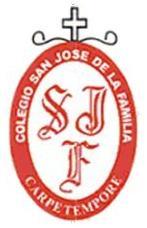 Curso:Tercero  básico A-B-CAsignatura:Ed. Física. Docente:Matías Casanova – Carol MárquezFecha10 al 21 de agostoInstrucciones de actividades a realizar:Estimado estudiante durante la semana observa los siguientes videos y ejercítate, sigue el calendario de ejercicios, por a semana. Material complementario de estudio: Lunes: actividad 1: https://www.youtube.com/watch?v=lc1Ag9m7XQo
 
Miércoles:
Actividad 2: https://www.youtube.com/watch?v=iDOtWqmPV3k

Viernes:
Actividad 3: https://www.youtube.com/watch?v=1J8CRcoFekE